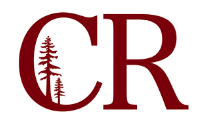 Technology Planning CommitteeOctober 18, 2018
9:00am – 10:00amFM-112
Agenda Items: Future Agenda Items?ItemFacilitatorTimeResource requestsPaul Chown9:00am – 9:15amArt/DM Natalia iMac labMark Renner (DN CIS & Physical Science)Chris Romero (CIS routers & Switches)Darius (CDC observation booth upgrade)Tech Master Plan ( https://internal.redwoods.edu/tpc )Paul Chown9:15am – 9:30amAP/BP 3720Jose Ramirez9:30 am – 9:45amAdjourn